The pitch angle change in the cyclic pitch control is given by the following expression:Here, ψ is the azimuth angle,  is the phase angle of the pitch angle θ with respect to the azimuth angle ψ, a is the pitch angle amplitude, and b is the average pitch angle.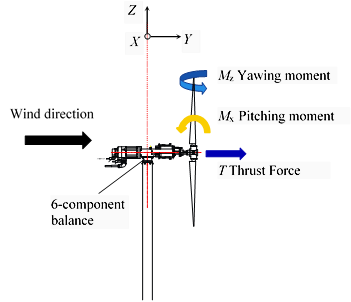 